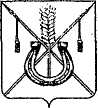 АДМИНИСТРАЦИЯ КОРЕНОВСКОГО ГОРОДСКОГО ПОСЕЛЕНИЯ КОРЕНОВСКОГО РАЙОНАПОСТАНОВЛЕНИЕот 19.09.2022 	                                                			  № 1199г. Кореновск Об утверждении ведомственной целевой программы Кореновскогогородского поселения Кореновского района «Обращение с твердыми коммунальными отходами на территории Кореновского городскогопоселения Кореновского района» на 2022-2024 годыВ соответствии с Федеральным законом от 06 октября 2003 года № 131-ФЗ «Об общих принципах организации местного самоуправления в Российской Федерации», постановлением Правительства Российской Федерации                       от 15 апреля 2014 года № 326 "Об утверждении государственной программы Российской Федерации "Охрана окружающей среды", постановлением главы администрации (губернатора) Краснодарского края от 12 октября 2015 года                  № 967 "Об утверждении государственной, постановлением администрации Кореновского городского поселения Кореновского района                                                      от 11 сентября 2018 года № 1152 «Об утверждении Порядка разработки, утверждения и реализации ведомственных целевых программ в Кореновском городском поселении Кореновского района» администрация Кореновского городского поселения Кореновского района п о с т а н о в л я е т:1. Утвердить ведомственную целевую программу Кореновского городского поселения Кореновского района «Обращение с твердыми коммунальными отходами на территории Кореновского городского поселения Кореновского района» на 2022-2024 годы (прилагается).2. Финансово-экономическому отделу администрации Кореновского городского поселения Кореновского района (Киричко) предусмотреть финансирование расходов на реализацию указанной программы в 2022-2024 годах из бюджета Кореновского городского поселения Кореновского района.3. Общему отделу администрации Кореновского городского поселения Кореновского района (Труханова) обеспечить размещение настоящего постановления на официальном сайте администрации Кореновского городского поселения Кореновского района в информационно-телекоммуникационной сети «Интернет».4. Контроль за выполнением настоящего постановления возложить на заместителя главы Кореновского городского поселения Кореновского района, начальника отдела по гражданской обороне и чрезвычайным ситуациям                      С.Г. Чепурного.5. Постановление вступает в силу со дня его подписания.Исполняющий обязанности главыКореновского городского поселенияКореновского района	                                                                      Т.В. СупруноваВедомственная целевая программаКореновского городского поселения Кореновского района 	«Обращение с твердыми коммунальными отходами на территории Кореновского городского поселения Кореновского района» на 2022 – 2024 годыПАСПОРТ ВЕДОМСТВЕННОЙ ЦЕЛЕВОЙ ПРОГРАММЫ1. Содержание проблемы, обоснование необходимости ее решения в рамках ведомственной целевой программыЗа год один человек производит 0,5 т отходов, 92-95 % из которых складируются на свалках, выделяя токсичные вещества десятки и сотни лет. От 60 до 80 % мусора составляет вторсырье, возможное для дальнейшей переработки. Организуя раздельный сбор мусора дома и сдавая отходы по видам в пунктах приема, люди способствуют улучшению экологической обстановки, экономят энергоресурсы. Значение сортировки отходов состоит в сокращении доли складируемого мусора и уменьшении площади полигонов ТБО.Пункты приема мусора все собранные отходы отправляют на заводы по переработке. Вторсырье используется для дальнейшего производства товаров. Для предприятий выгодно применение в производственном цикле вторичного сырья, так как оно снижает себестоимость продукции. При этом остаются нетронутыми природные ресурсы, например, лес при производстве бумаги.Люди, разделяя мусор, увеличивают долю перерабатываемых отходов, сокращают количество мусора на полигонах.Основная концепция понятна из формулировки – разделять мусор целесообразно на этапе его образования. Юридические и физические лица должны складировать отходы не в единый контейнер, а дифференцированно, в зависимости от материала, входящего в состав выбрасываемого продукта или упаковки. Собранный мусор помещается в специальные контейнеры, согласно маркировке.В целях создания условий для повышения уровня комфортности проживания и обеспеченности населения Кореновского городского поселения Кореновского района, повышения экологической безопасности в сфере обращения с отходами производства и потребления, а так же отсутствие на территории Кореновского района полигона для сбора твердых коммунальных отходов администрацией Кореновского городского поселения подготовлена ведомственная целевая программа «Обращение с твердыми коммунальными отходами на территории Кореновского городского поселения Кореновского района» на 2022 – 2024 годы, которая включает мероприятия, направленные на закупку контейнеров для раздельного накопления твердых коммунальных отходов.В рамках Программы планируется закупить 350 контейнеров для раздельного накопления твердых коммунальных отходов. Закупка будет производиться за счет средств бюджетов Краснодарского края и Кореновского городского поселения Кореновского района.2. Цели и задачи, целевые показатели ведомственной целевой программы, сроки ее реализацииОсновной целью программы является создание условий для повышения уровня комфортности проживания и обеспеченности населения Кореновского городского поселения Кореновского района.Основной задачей программы является повышение экологической безопасности в сфере обращения с отходами производства и потребления на территории Кореновского городского поселения Кореновского района.Целевым показателем Программы является количество контейнеров для раздельного накопления твердых коммунальных отходов.Период реализации программы – 2022-2024 годы.3. Перечень мероприятий ведомственной целевой программы4. Обоснование финансового обеспечения ведомственной целевой программыФинансирование Программы осуществляется за счет средств бюджета Кореновского городского поселения Кореновского района при привлечении средств из краевого бюджета на условиях софинансирования, в соответствии с условиями подпрограммы «Обращение с твердыми коммунальными отходами на территории Краснодарского края» государственной программы Краснодарского края «Развитие жилищно-коммунального хозяйства», утвержденной постановлением главы администрации (губернатора) Краснодарского края               от 12 октября 2015 года № 967, приказом министерства финансов Краснодарского края от 15 июля 2021 года№ 214 «Об утверждении предельных уровней софинансирования из краевого бюджета объема расходного обязательства муниципального образования Краснодарского края по муниципальным образованиям Краснодарского края на 2022 год и на плановый период 2023 и 2024 годов».Общий объем финансирования составляет 833 тыс. руб., в том числе:2022 год – 833,0 тыс. руб., в том числе из средств федерального бюджета – 0,0 тыс. руб., краевого бюджета – 0,0 тыс. руб., бюджета Кореновского городского поселения Кореновского района – 833,0 тыс. руб., внебюджетные средства – 0,0 тыс. руб.2023 год - 0 рублей;2024 год - 0 рублей.5. Механизм реализации ведомственной целевой программыЗаказчиком Программы является администрация Кореновского городского поселения Кореновского района.Отдел жилищно-коммунального хозяйства, благоустройства и транспорта администрации Кореновского городского поселения Кореновского района является разработчиком Программы.Текущее управление Программой и контрольные функции в ходе реализации Программы осуществляет координатор Программы – Отдел жилищно-коммунального хозяйства, благоустройства и транспорта администрации Кореновского городского поселения Кореновского района.Координатор Программы:организует координацию деятельности исполнителей мероприятий Программы;организует нормативно-правовое и методическое обеспечение реализации Программы;организует информационную и разъяснительную работу, направленную на освещение целей и задач Программы;готовит доклад о реализации Программы;осуществляет мониторинг и анализ отчетов исполнителей мероприятий, ответственных за реализацию соответствующих мероприятий Программы;несет ответственность за целевое и эффективное использование выделенных в его распоряжение бюджетных средств;осуществляет контроль за ходом реализации Программы в целом.Расходование денежных средств, предусмотренных в бюджете Кореновского городского поселения Кореновского района на реализацию Программы, осуществляется администрацией Кореновского городского поселения Кореновского района.Ход и результаты выполнения бюджетных обязательств Кореновского городского поселения Кореновского района рассматриваются на заседаниях Совета Кореновского городского поселения Кореновского района6. Оценка эффективности реализации ведомственной целевой программыВ итоге реализации Программы ожидается:Закупка 350 контейнеров для раздельного накопления твердых коммунальных отходов.Критериями оценки полноты выполнения Программы являются:Начальник отдела жилищно-коммунального хозяйства, благоустройства и транспорта администрации Кореновского городского поселения Кореновского района		                                                           Ю.Н. ГребеневПРИЛОЖЕНИЕ УТВЕРЖДЕНАпостановлением администрацииКореновского городского поселенияКореновского районаот 19.09.2022  № 1199Наименование главного распорядителяАдминистрация Кореновского городского поселения Кореновского района.Разработчик ведомственной целевой программыОтдел жилищно-коммунального хозяйства, благоустройства и транспорта администрации Кореновского городского поселения Кореновского района.Исполнитель ведомственной целевой программыОтдел жилищно-коммунального хозяйства, благоустройства и транспорта администрации Кореновского городского поселения Кореновского района. Основания для разработки ведомственной целевой программы Федеральный закон от 06 октября 2003 года № 131-ФЗ «Об общих принципах организации местного самоуправления в Российской Федерации»,Постановление Правительства Российской Федерации от 15 апреля 2014 года № 326 (ред. от 30.07.2021) "Об утверждении государственной программы Российской Федерации "Охрана окружающей среды".Постановление Правительства Российской Федерации от 31 августа 2018 года № 1039 "Об утверждении Правил обустройства мест (площадок) накопления твердых коммунальных отходов и ведения их реестра".Постановление Правительства Российской Федерации от 30 июля 2021 г. № 1289 «О внесении изменений в государственную программу российской федерации "охрана окружающей среды".Постановление главы администрации (губернатора) Краснодарского края от 12 октября 2015 года № 967 "Об утверждении государственной программы Краснодарского края «Развитие жилищно-коммунального хозяйства».Цели ведомственной целевой программыСоздание условий для повышения уровня комфортности проживания и обеспеченности населения Кореновского городского поселения Кореновского района.Задачи ведомственной целевой программыПовышение экологической безопасности в сфере обращения с отходами производства и потребления на территории Кореновского городского поселения Кореновского района.Перечень целевых показателей ведомственной целевой программыКоличество закупленных контейнеров для раздельного накопления твердых коммунальных отходов.Объем и источники финансирования ведомственной целевой программыФинансирование Программы осуществляется за счет средств бюджетов Краснодарского края и Кореновского городского поселения Кореновского района. Финансовое обеспечение Программы в 2022-2024 годах составляет 5950 тыс. рублей, в том числе:2022 год – 833 тыс. рублей, в том числе из средств краевого бюджета –0  руб., бюджета Кореновского городского поселения Кореновского района – 833,0 тыс. руб.;2023 год - 0 тыс. рублей;2024 год - 0 тыс. рублей.Сроки реализации ведомственной целевой программы2022 - 2024 годы№
п/пНаименование мероприятия Год реализацииСрок реализацииОбъем финансирования, всего, тыс. руб.Объем финансирования, всего, тыс. руб.Объем финансирования, всего, тыс. руб.Объем финансирования, всего, тыс. руб.Объем финансирования, всего, тыс. руб.Показатель результата реализации мероприятия №
п/пНаименование мероприятия Год реализацииСрок реализацииВсегов разрезе источников финансированияв разрезе источников финансированияв разрезе источников финансированияв разрезе источников финансированияПоказатель результата реализации мероприятия №
п/пНаименование мероприятия Год реализацииСрок реализацииВсегоФедеральный бюджетКраевой бюджетМестный бюджетВнебюджетные источникиПоказатель результата реализации мероприятия 1Подготовка документов для участия в программе софинансирования2022III кв.----Выделение денежных средств из бюджета Краснодарского края1Подготовка документов для участия в программе софинансирования2023III кв.----Выделение денежных средств из бюджета Краснодарского края1Подготовка документов для участия в программе софинансирования2024III кв.----Выделение денежных средств из бюджета Краснодарского края2Организация приобретения контейнеров для раздельного сбора ТКО2022IV кв.833,0-0,0833,0-Закупка контейнеров для раздельного сбора ТКО2Организация приобретения контейнеров для раздельного сбора ТКО2023Весь период0,0--0,0-Закупка контейнеров для раздельного сбора ТКО2Организация приобретения контейнеров для раздельного сбора ТКО2024Весь период0,0--0,0-Закупка контейнеров для раздельного сбора ТКОИТОГО:833,0-0,0833,0Наименование индикатора результативностиБазовый показатель 2021 годПлан на 2022 годПлан на 2023 годПлан на 2024 годКоличество контейнеров для раздельного накопления твердых коммунальных отходов035000